City of Salem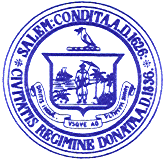 Traffic and Parking CommissionMeeting Agenda - UPDATEDThursday, November 7, 2019, 6:30 p.m.City Hall Annex, 98 Washington Street1st Floor, Medium Conference RoomSalem, Massachusetts
ROLL CALLPUBLIC COMMENTS (15 min period of no less than 3 min per person*)TRAFFIC AND PARKING DIRECTOR UPDATEDowntown Bike Upgrades – The Highway Safety Improvement Program (HSIP) bike striping for downtown has been completed.E-Scooters Pilot – Operational changes have been implemented for the e-scooter pilot program for October, with a 5 mph zone established in the downtown for weekdays, and a no-go zone for downtown on weekends.October Parking Enforcement – An update on the expanded temporary resident parking restrictions, issues to address for future years, and how many tickets have been issued to date.Shuttle Study Next Steps – A request for proposals is being drafted for shuttle operators.NEW/OLD BUSINESS (each item limited to 3 min per person*)Neighborhood Traffic Calming Program Bridge Street – A preliminary discussion will take place to discuss the application submitted by Councillor Christine Madore.Request for Traffic Ordinance RecommendationHawthorne Boulevard – At the request of Councillor Robert McCarthy, staff reviewed the existing parking restrictions for Hawthorne Boulevard and found inconsistencies in the ordinance, as well as parking restrictions on the books that are not signed today. This proposed language would bring clarity to the ordinance language and allow accurate, enforceable signage to be installed.Highland Avenue at Heritage Drive – At the request of Councillor Timothy Flynn, staff is recommending changes to the parking restrictions at the intersection of Highland Avenue and heritage Drive, to both improve safety as well as provide parking access for residents.Thanksgiving and Christmas Parking – Staff is asking the Commission for a recommendation on free parking in certain locations on Thanksgiving Day (November 28), the Friday and Saturday after Thanksgiving Day (November 29 and 30), Christmas Eve, and Christmas Day.OTHER BUSINESS THAT MAY LEGALLY COME BEFORE THE COMMISSIONMEETING SCHEDULEMEETING MINUTES APPROVALADJOURNMENT*Per person comment period may be longer per the Chair’s discretionKnow your rights under the Open Meeting Law M.G.L. c. 30A §§18-25 & 
City Ordinance Sections 2-2028 through 2-2033